Проект межевания территории городского округа 
"Город Архангельск" в границах элемента планировочной структуры: 
ул. Мещерского, ул. Адмирала Кузнецова, ул. Кедрова и ул. Ярославской площадью 8,7705 гаОсновная часть проекта межевания территории1. Текстовая часть проекта межевания территории1. Перечень и сведения о площади образуемых земельных участков, в том числе возможные способы их образованияВ результате анализа исходной документации выявлено, 
что проектируемые земельные участки, расположенные в границах 
ул. Мещерского, ул. Адмирала Кузнецова, ул. Кедрова и ул. Ярославской 
в кадастровом квартале 29:22:022511, формируются на территории, 
в отношении которой разработан проект планировки района "Соломбала" муниципального образования "Город Архангельск", утвержденного распоряжением мэра города Архангельска от 6 сентября 2013 года № 2544р.В границах данной территории предусмотрено размещение новых объектов капитального строительства.Категория земель территории, в границах которой разрабатывается проект межевания территории – земли населенных пунктов. Площадь территории проектирования составляет 8,7705 га. Функциональные зоны согласно генеральному плану муниципального образования "Город Архангельск", утвержденному постановлением министерства строительства и архитектуры Архангельской области от 2 апреля 2020 года № 37-п (с изменениями), в границах которых разрабатывается проект межевания территории:зона застройки малоэтажными жилыми домами;зона застройки среднеэтажными жилыми домами;зона застройки многоэтажными жилыми домами;зона специализированной общественно-деловой застройки;зона транспортной инфраструктуры.Территориальные зоны согласно правилам землепользования и застройки городского округа "Город Архангельск", утвержденные постановлением министерства строительства и архитектуры Архангельской области 
от 29 сентября 2020 года № 68-п (с изменениями), в границах которых разрабатывается проект межевания территории:зона застройки малоэтажными жилыми домами (кодовое обозначение – Ж2);зона застройки среднеэтажными жилыми домами (кодовое обозначение – Ж3);зона застройки многоэтажными жилыми домами (кодовое обозначение – Ж4);зона специализированной общественно-деловой застройки (кодовое обозначение – О2);зона транспортной инфраструктуры (кодовое обозначение – Т).Формирование проектных границ земельных участков выполнено 
в пределах красных линий с учетом существующей градостроительной ситуации и фактического использования территории, местоположения границ земельных участков, сведения о которых содержатся в Едином государственном реестре недвижимости.Транспортная связь обеспечивается по ул. Адмирала Кузнецова 
и ул. Кедрова (улицам и дорогам местного значения).Транспортная и инженерная инфраструктуры территории сформированы.Перечень и сведения о площадях образуемых земельных участков представлены в таблице № 1. Каталог координат образуемых земельных участков представлен в таблице № 2.Таблица № 1Образование земельного участка 29:22:022511:ЗУ1 площадью 1 203 кв. м с видом разрешенного использования "Малоэтажная многоквартирная жилая застройка" из земель, находящихся в государственной или муниципальной собственности.Образование земельного участка 29:22:022511:ЗУ2 площадью 1 419 кв. м с видом разрешенного использования "Малоэтажная многоквартирная жилая застройка" из земель, находящихся в государственной или муниципальной собственности.Образование земельного участка 29:22:022511:ЗУ3 площадью 1 102 кв. м с видом разрешенного использования "Малоэтажная многоквартирная жилая застройка" из земель, находящихся в государственной или муниципальной собственности.Образование земельного участка 29:22:022511:ЗУ4 площадью 823 кв. м 
с видом разрешенного использования "Малоэтажная многоквартирная жилая застройка" из земель, находящихся в государственной или муниципальной собственности.Образование земельного участка 29:22:022511:ЗУ5 площадью 1 476 кв. м с видом разрешенного использования "Малоэтажная многоквартирная жилая застройка" из земель, находящихся в государственной или муниципальной собственности.Образование земельного участка 29:22:022511:ЗУ6 площадью 6 539 кв. м с видом разрешенного использования "Образование и просвещение" путем перераспределения земельного участка с кадастровым номером 29:22:022511:642 и земель, находящихся в государственной или муниципальной собственности..Образование земельного участка 29:22:022511:ЗУ9 площадью 1 285 кв. м с видом разрешенного использования "Малоэтажная многоквартирная жилая застройка" из земель, находящихся в государственной или муниципальной собственности.Образование земельного участка 29:22:022511:ЗУ10 площадью 
1 476 кв. м с видом разрешенного использования "Малоэтажная многоквартирная жилая застройка" из земель, находящихся в государственной или муниципальной собственности.Образование земельного участка 29:22:022511:ЗУ11 площадью 
1 643 кв. м с видом разрешенного использования "Малоэтажная многоквартирная жилая застройка" из земель, находящихся в государственной или муниципальной собственности.Образование земельного участка 29:22:022511:ЗУ12 площадью 
1 775 кв. м с видом разрешенного использования "Малоэтажная многоквартирная жилая застройка" из земель, находящихся в государственной или муниципальной собственности.Образование земельного участка 29:22:022511:ЗУ13 площадью 
1 933 кв. м с видом разрешенного использования "Малоэтажная многоквартирная жилая застройка" из земель, находящихся в государственной или муниципальной собственности.Образование земельного участка 29:22:022511:ЗУ14 площадью 
1 892 кв. м с видом разрешенного использования "Малоэтажная многоквартирная жилая застройка" из земель, находящихся в государственной или муниципальной собственности.Образование земельного участка 29:22:022511:ЗУ15 площадью 
3 949 кв. м с видом разрешенного использования "Малоэтажная многоквартирная жилая застройка" из земель, находящихся в государственной или муниципальной собственности.Образование земельного участка 29:22:022511:ЗУ16 площадью 
2 161 кв. м с видом разрешенного использования "Малоэтажная многоквартирная жилая застройка" из земель, находящихся в государственной или муниципальной собственности.Образование земельного участка 29:22:022511:ЗУ19 площадью 
1 541 кв. м с видом разрешенного использования "Малоэтажная многоквартирная жилая застройка" из земель, находящихся в государственной или муниципальной собственности.Образование земельного участка 29:22:022511:ЗУ20 площадью 
1 210 кв. м с видом разрешенного использования "Малоэтажная многоквартирная жилая застройка" из земель, находящихся в государственной или муниципальной собственности.Образование земельного участка 29:22:022511:ЗУ21 площадью 
4 099 кв. м с видом разрешенного использования "Малоэтажная многоквартирная жилая застройка" из земель, находящихся в государственной или муниципальной собственности.Образование земельного участка 29:22:022511:ЗУ23 площадью 
2 415 кв. м с видом разрешенного использования "Малоэтажная многоквартирная жилая застройка" из земель, находящихся в государственной или муниципальной собственности.Образование земельного участка 29:22:022511:ЗУ25 площадью 
2 746 кв. м с видом разрешенного использования "Малоэтажная многоквартирная жилая застройка" из земель, находящихся в государственной или муниципальной собственности.Образование земельного участка 29:22:022511:ЗУ26 площадью 
1 972 кв. м с видом разрешенного использования "Малоэтажная многоквартирная жилая застройка" из земель, находящихся в государственной или муниципальной собственности.Образование земельного участка 29:22:022511:ЗУ30 площадью 
4 391 кв. м с видом разрешенного использования "Малоэтажная многоквартирная жилая застройка" из земель, находящихся в государственной или муниципальной собственности.Образование земельного участка 29:22:022511:ЗУ31 площадью 
1 591 кв. м с видом разрешенного использования "Малоэтажная многоквартирная жилая застройка" из земель, находящихся в государственной или муниципальной собственности.Образование земельного участка 29:22:022511:ЗУ32 площадью 
2 012 кв. м с видом разрешенного использования "Малоэтажная многоквартирная жилая застройка" из земель, находящихся в государственной или муниципальной собственности.Образование земельного участка 29:22:022511:ЗУ33 площадью 
1 478 кв. м с видом разрешенного использования "Малоэтажная многоквартирная жилая застройка" из земель, находящихся в государственной или муниципальной собственности.Образование земельного участка 29:22:022511:ЗУ34 площадью 
1 634 кв. м с видом разрешенного использования "Малоэтажная многоквартирная жилая застройка" из земель, находящихся в государственной или муниципальной собственности.Образование земельного участка 29:22:022511:ЗУ36 площадью 
14 491 кв. м с видом разрешенного использования "Образование и просвещение" путем объединения земельных участков с условными номерами 29:22:022511:ЗУ8, 29:22:022511:ЗУ9, 29:22:022511:ЗУ10, 29:22:022511:ЗУ11, 29:22:022511:ЗУ12, 29:22:022511:ЗУ13, 29:22:022511:ЗУ14, 29:22:022511:ЗУ15.Образование земельного участка 29:22:022511:ЗУ37 площадью 
13 166 кв. м с видом разрешенного использования "Многоэтажная жилая застройка (высотная застройка)" путем перераспределения земельных участков с кадастровыми номерами 29:22:022511:8, 29:22:022511:11, 29:22:022511:380, 29:22:022511:408, с условными номерами 29:22:022511:ЗУ18, 29:22:022511:ЗУ19, 29:22:022511:ЗУ20, 29:22:022511:ЗУ21, 29:22:022511:ЗУ22, 29:22:022511:ЗУ23, 29:22:022511:ЗУ24.Образование земельного участка 29:22:022511:ЗУ38 площадью 
7 223 кв. м с видом разрешенного использования "Многоэтажная жилая застройка (высотная застройка)" путем объединения земельных участков 
с кадастровыми номерами 29:22:022511:4, 29:22:022511:5, 29:22:022511:11, 
с условными номерами 29:22:022511:ЗУ25, 29:22:022511:ЗУ26, 29:22:022511:ЗУ27.Образование земельного участка 29:22:022511:ЗУ40 площадью 
2 964 кв. м с видом разрешенного использования "Среднеэтажная жилая застройка" путем перераспределения земельных участков с кадастровым номером 29:22:022511:413, с условными номерами 29:22:022511:ЗУ28, 29:22:022511:ЗУ29, 29:22:022511:ЗУ30, 29:22:022511:ЗУ31, 29:22:022511:ЗУ32, 29:22:022511:ЗУ33, 29:22:022511:ЗУ34.Образование земельного участка 29:22:022511:ЗУ41 площадью 
3 276 кв. м с видом разрешенного использования "Среднеэтажная жилая застройка" путем перераспределения земельных участков с кадастровым номером 29:22:022511:413, с условными номерами 29:22:022511:ЗУ28, 29:22:022511:ЗУ29, 29:22:022511:ЗУ30, 29:22:022511:ЗУ31, 29:22:022511:ЗУ32, 29:22:022511:ЗУ33, 29:22:022511:ЗУ34.Образование земельного участка 29:22:022511:ЗУ42 площадью 
3 187 кв. м с видом разрешенного использования "Среднеэтажная жилая застройка" путем перераспределения земельных участков с кадастровым номером 29:22:022511:413, с условными номерами 29:22:022511:ЗУ28, 29:22:022511:ЗУ29, 29:22:022511:ЗУ30, 29:22:022511:ЗУ31, 29:22:022511:ЗУ32, 29:22:022511:ЗУ33, 29:22:022511:ЗУ34.Образование земельного участка 29:22:022511:ЗУ43 площадью 
2 907 кв. м с видом разрешенного использования "Среднеэтажная жилая застройка" путем перераспределения земельных участков с кадастровым номером 29:22:022511:413, с условными номерами 29:22:022511:ЗУ28, 29:22:022511:ЗУ29, 29:22:022511:ЗУ30, 29:22:022511:ЗУ31, 29:22:022511:ЗУ32, 29:22:022511:ЗУ33, 29:22:022511:ЗУ34.Таблица № 22. Перечень и площади образуемых земельных участков, которые будут отнесены к территориям общего пользования или имуществу общего пользования, в том числе в отношении которых предполагается резервирование и (или) изъятие для государственных или муниципальных нуждПеречень и сведения о площади образуемых земельных участков, которые будут отнесены к территориям общего пользования, в том числе возможные способы их образования, представлены в таблице № 3. Каталог координат образуемых земельных участков, которые будут отнесены 
к территориям общего пользования, представлен в таблице № 4.Таблица № 3Образование земельного участка 29:22:022511:ЗУ7 площадью 596 кв. м 
с видом разрешенного использования "Благоустройство территории; Улично-дорожная сеть" из земель, находящихся в государственной или муниципальной собственности.Образование земельного участка 29:22:022511:ЗУ8 площадью 538 кв. м 
с видом разрешенного использования "Благоустройство территории; Улично-дорожная сеть" из земель, находящихся в государственной или муниципальной собственности.Образование земельного участка 29:22:022511:ЗУ17 площадью 173 кв. м 
с видом разрешенного использования "Благоустройство территории; Улично-дорожная сеть" из земель, находящихся в государственной или муниципальной собственности.Образование земельного участка 29:22:022511:ЗУ18 площадью 558 кв. м 
с видом разрешенного использования "Благоустройство территории; Улично-дорожная сеть" из земель, находящихся в государственной или муниципальной собственности.Образование земельного участка 29:22:022511:ЗУ22 площадью 100 кв. м 
с видом разрешенного использования "Благоустройство территории; Коммунальное обслуживание" из земель, находящихся в государственной или муниципальной собственности.Образование земельного участка 29:22:022511:ЗУ24 площадью 156 кв. м 
с видом разрешенного использования "Благоустройство территории; Улично-дорожная сеть" из земель, находящихся в государственной или муниципальной собственности.Образование земельного участка 29:22:022511:ЗУ27 площадью 672 кв. м с видом разрешенного использования "Благоустройство территории; Улично-дорожная сеть" из земель, находящихся в государственной или муниципальной собственности.Образование земельного участка 29:22:022511:ЗУ28 площадью 
1 146 кв. м с видом разрешенного использования "Благоустройство территории; Улично-дорожная сеть" из земель, находящихся в государственной или муниципальной собственности.Образование земельного участка 29:22:022511:ЗУ29 площадью 746 кв. м 
с видом разрешенного использования "Благоустройство территории; Улично-дорожная сеть" из земель, находящихся в государственной или муниципальной собственности.Образование земельного участка 29:22:022511:ЗУ35 площадью 758 кв. м 
с видом разрешенного использования "Благоустройство территории; Улично-дорожная сеть" путем перераспределения земельных участков с кадастровыми номерами 29:22:022511:8, 29:22:022511:11, 29:22:022511:380, 29:22:022511:408, с условными номерами 29:22:022511:ЗУ18, 29:22:022511:ЗУ19, 29:22:022511:ЗУ20, 29:22:022511:ЗУ21, 29:22:022511:ЗУ22, 29:22:022511:ЗУ23, 29:22:022511:ЗУ24.Образование земельного участка 29:22:022511:ЗУ39 площадью 
2 875 кв. м с видом разрешенного использования "Благоустройство территории; Улично-дорожная сеть" путем перераспределения земельных участков 
с кадастровым номером 29:22:022511:413, с условными номерами 29:22:022511:ЗУ28, 29:22:022511:ЗУ29, 29:22:022511:ЗУ30, 29:22:022511:ЗУ31, 29:22:022511:ЗУ32, 29:22:022511:ЗУ33, 29:22:022511:ЗУ34.Таблица № 43. Вид разрешенного использования образуемых земельных участков 
в соответствии с проектом планировки территории Виды разрешенного использования образуемых земельных участков 
в соответствии с проектом планировки территории представлены в таблице № 5.Таблица № 54. Целевое назначение лесов, вид (виды) разрешенного использования лесного участка, количественные и качественные характеристики лесного участка, сведения о нахождении лесного участка в границах особо защитных участков лесов Информация о целевом назначении лесов, виде разрешенного использования лесного участка, количественные и качественные характеристики лесного участка, сведения о нахождении лесного участка 
в границах особо защитных участков лесов в данном проекте не отображается 
в связи с отсутствием в границах проектирования лесных участков.5. Сведения о границах территории, в отношении которой утвержден проект межевания, содержащие перечень координат характерных точек этих границ в системе координат, используемой для ведения Единого государственного реестра недвижимостиСведения о границах территории, в отношении которой утвержден проект межевания, содержащие перечень координат характерных точек этих границ 
в системе координат, используемой для ведения Единого государственного реестра недвижимости, приведены в таблице № 6. Координаты характерных точек границ территории, в отношении которой утвержден проект межевания, определяются в соответствии с требованиями к точности определения координат характерных точек границ, установленных в соответствии 
с Градостроительным кодексом Российской Федерации для территориальных зон.Таблица № 62. Чертежи межевания территорииГрафическая часть основной части проекта межевания территории выполнена в составе следующих чертежей:чертеж межевания территории с указанием границ образуемых 
и изменяемых земельных участков (масштаб 1:1500) представлен в приложении  к настоящему проекту межевания.На чертеже межевания отображены:границы существующих элементов планировочной структуры;красные линии, утвержденные в составе проекта планировки территории (приняты на основании проекта планировки района "Соломбала" муниципального образования "Город Архангельск", утвержденного распоряжением мэра города Архангельска от 6 сентября 2013 года № 2544р);линии отступа от красных линий в целях определения мест допустимого размещения зданий, строений, сооружений;границы образуемых и изменяемых земельных участков, условные номера образуемых земельных участков;границы публичных сервитутов.__________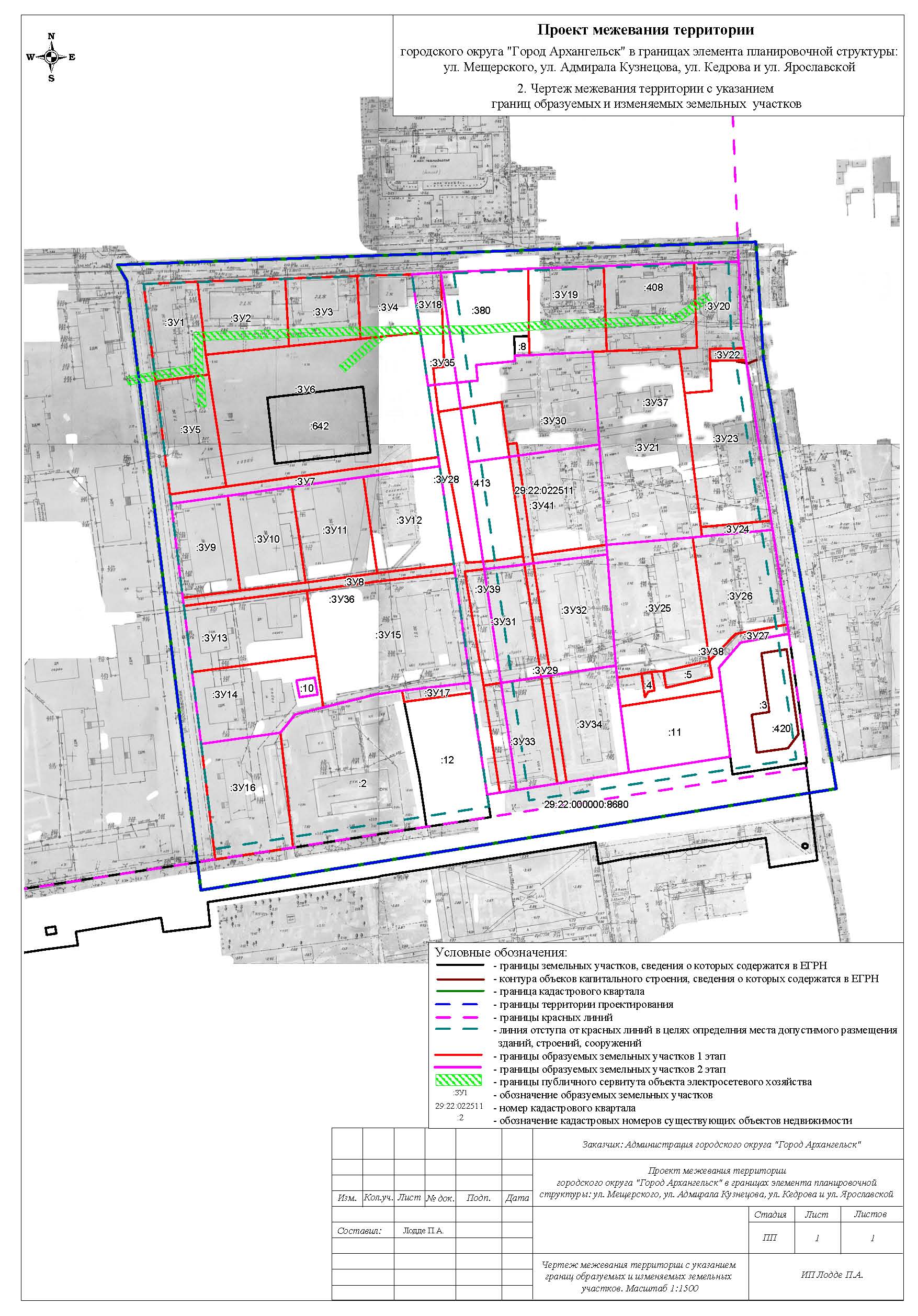 _____________УТВЕРЖДЕНраспоряжением Главыгородского округа"Город Архангельск"от 29 марта 2023 г. № 1604рПроектируемый земельный участок, обозначениеПроектная площадь, кв.мИсходные характеристикиI этапI этапI этап29:22:022511:ЗУ11 203Земли государственной собственности29:22:022511:ЗУ21 419Земли государственной собственности29:22:022511:ЗУ31 102Земли государственной собственности29:22:022511:ЗУ4823Земли государственной собственности29:22:022511:ЗУ51 476Земли государственной собственности29:22:022511:ЗУ66 539Земли государственной собственности, земельный участок с кадастровым номером 29:22:022511:64229:22:022511:ЗУ91 285Земли государственной собственности29:22:022511:ЗУ101 476Земли государственной собственности29:22:022511:ЗУ111 643Земли государственной собственности29:22:022511:ЗУ121 775Земли государственной собственности29:22:022511:ЗУ131 933Земли государственной собственности29:22:022511:ЗУ141 892Земли государственной собственности29:22:022511:ЗУ153 949Земли государственной собственности29:22:022511:ЗУ162 161Земли государственной собственности29:22:022511:ЗУ191 541Земли государственной собственности29:22:022511:ЗУ201 210Земли государственной собственности29:22:022511:ЗУ214 099Земли государственной собственности29:22:022511:ЗУ232 415Земли государственной собственности29:22:022511:ЗУ252 746Земли государственной собственности29:22:022511:ЗУ261 972Земли государственной собственности29:22:022511:ЗУ304 391Земли государственной собственности29:22:022511:ЗУ311 591Земли государственной собственности29:22:022511:ЗУ322 012Земли государственной собственности29:22:022511:ЗУ331 478Земли государственной собственности29:22:022511:ЗУ341 634Земли государственной собственностиII этапII этапII этап29:22:022511:ЗУ3614 491Земельный участок с условным номером 29:22:022511:ЗУ8, земельный участок с условным номером 29:22:022511:ЗУ9, земельный участок с условным номером 29:22:022511:ЗУ10, земельный участок с условным номером 29:22:022511:ЗУ11, земельный участок с условным номером 29:22:022511:ЗУ12, земельный участок с условным номером 29:22:022511:ЗУ13, земельный участок с условным номером 29:22:022511:ЗУ14, земельный участок с условным номером 29:22:022511:ЗУ1529:22:022511:ЗУ3713 166Земельный участок с кадастровым номером 29:22:022511:8, земельный участок с кадастровым номером 29:22:022511:380, земельный участок с кадастровым номером 29:22:022511:408, земельный участок с условным номером 29:22:022511:ЗУ18, земельный участок с условным номером 29:22:022511:ЗУ19, земельный участок с условным номером 29:22:022511:ЗУ20, земельный участок с условным номером 29:22:022511:ЗУ21, земельный участок с условным номером 29:22:022511:ЗУ22, земельный участок с условным номером 29:22:022511:ЗУ23, земельный участок с условным номером 29:22:022511:ЗУ2429:22:022511:ЗУ387 223Земельный участок с кадастровым номером 29:22:022511:4, земельный участок с кадастровым номером 29:22:022511:5, земельный участок с кадастровым номером 29:22:022511:11, земельный участок с условным номером 29:22:022511:ЗУ25, земельный участок с условным номером 29:22:022511:ЗУ26, земельный участок с условным номером 29:22:022511:ЗУ2729:22:022511:ЗУ402 964Земельный участок с кадастровым номером 29:22:022511:413,  земельный участок с условным номером 29:22:022511:ЗУ28, земельный участок с условным номером 29:22:022511:ЗУ29, земельный участок с условным номером 29:22:022511:ЗУ30, земельный участок с условным номером 29:22:022511:ЗУ31, земельный участок с условным номером 29:22:022511:ЗУ32, земельный участок с условным номером 29:22:022511:ЗУ33, земельный участок с условным номером 29:22:022511:ЗУ3429:22:022511:ЗУ413 276Земельный участок с кадастровым номером 29:22:022511:413,  земельный участок с условным номером 29:22:022511:ЗУ28, земельный участок с условным номером 29:22:022511:ЗУ29, земельный участок с условным номером 29:22:022511:ЗУ30, земельный участок с условным номером 29:22:022511:ЗУ31, земельный участок с условным номером 29:22:022511:ЗУ32, земельный участок с условным номером 29:22:022511:ЗУ33, земельный участок с условным номером 29:22:022511:ЗУ3429:22:022511:ЗУ423 187Земельный участок с кадастровым номером 29:22:022511:413,  земельный участок с условным номером 29:22:022511:ЗУ28, земельный участок с условным номером 29:22:022511:ЗУ29, земельный участок с условным номером 29:22:022511:ЗУ30, земельный участок с условным номером 29:22:022511:ЗУ31, земельный участок с условным номером 29:22:022511:ЗУ32, земельный участок с условным номером 29:22:022511:ЗУ33, земельный участок с условным номером 29:22:022511:ЗУ3429:22:022511:ЗУ432 907Земельный участок с кадастровым номером 29:22:022511:413,  земельный участок с условным номером 29:22:022511:ЗУ28, земельный участок с условным номером 29:22:022511:ЗУ29, земельный участок с условным номером 29:22:022511:ЗУ30, земельный участок с условным номером 29:22:022511:ЗУ31, земельный участок с условным номером 29:22:022511:ЗУ32, земельный участок с условным номером 29:22:022511:ЗУ33, земельный участок с условным номером 29:22:022511:ЗУ34Проектируемый земельный участок, обозначениеСистема координат МСК-29Система координат МСК-29Проектируемый земельный участок, обозначениеКоординатыКоординатыПроектируемый земельный участок, обозначениеXY29:22:022511:ЗУ1656986,31656988,44656953,44656943,96656939,74656986,312518975,852519002,122519007,482519009,342518983,492518975,8529:22:022511:ЗУ2656988,44656991,57656959,15656953,44656988,442519002,122519044,842519047,842519007,482519002,1229:22:022511:ЗУ3656991,57656994,19656963,99656959,15656991,572519044,842519079,822519082,572519047,842519044,8429:22:022511:ЗУ4656994,19656996,00656968,08656963,99656994,192519079,822519106,502519111,722519082,572519079,8229:22:022511:ЗУ5656939,74656943,96656890,42656885,57656939,742518983,492519009,342519019,892518992,562518983,4929:22:022511:ЗУ6656953,44656959,15656963,99656968,08656942,72656908,56656890,42656943,96656953,442519007,482519047,842519082,572519111,722519116,442519122,752519019,892519009,342519007,4829:22:022511:ЗУ9656881,11656885,98656840,64656836,10656881,112518993,312519020,752519028,582519000,712518993,3129:22:022511:ЗУ10656885,98656891,48656845,73656840,64656885,982519020,752519051,872519060,392519028,582519020,7529:22:022511:ЗУ11656891,48656897,60656851,58656845,73656891,482519051,872519086,552519095,092519060,392519051,8729:22:022511:ЗУ12656897,60656904,18656857,44656851,58656897,602519086,552519123,592519132,282519095,092519086,5529:22:022511:ЗУ13656832,15656841,79656810,68656800,50656832,152519001,432519061,052519066,772519006,622519001,4329:22:022511:ЗУ14656800,50656810,68656785,94656782,09656772,99656766,14656800,50656792,04656790,47656798,43656800,16656792,042519006,622519066,772519071,242519057,732519050,822519012,362519006,622519068,242519059,512519057,662519066,532519068,2429:22:022511:ЗУ15656841,79656847,63656853,33656800,58656795,51656793,23656785,94656810,68656841,792519061,052519095,722519133,022519142,522519109,312519096,892519071,242519066,772519061,0529:22:022511:ЗУ16656766,14656772,99656718,00656710,83656766,142519012,362519050,822519059,102519021,382519012,3629:22:022511:ЗУ19657000,88657003,53656962,66656962,05656959,32656968,49657000,882519163,192519199,862519202,902519195,992519165,372519164,712519163,1929:22:022511:ЗУ20657006,80657008,11656976,15656966,69656965,66656959,94656945,52656943,91656965,26656965,93657006,802519243,822519265,622519268,052519269,952519253,072519253,512519254,792519241,662519238,152519246,852519243,8229:22:022511:ЗУ21656962,05656962,66656965,26656943,91656879,75656875,27656874,67656869,50656917,62656962,052519195,992519202,902519238,152519241,662519252,042519252,772519248,242519206,372519201,042519195,9929:22:022511:ЗУ23656943,91656945,52656959,94656960,92656884,21656879,75656943,912519241,662519254,792519253,512519271,022519286,252519252,042519241,6629:22:022511:ЗУ25656869,50656874,67656815,55656809,74656809,20656808,15656805,79656811,60656864,87656869,502519206,372519248,242519258,662519236,412519230,702519225,782519214,012519213,102519206,952519206,3729:22:022511:ЗУ26656874,67656875,27656879,81656834,58656829,02656815,55656874,672519248,242519252,772519287,112519296,052519270,982519258,662519248,2429:22:022511:ЗУ30656943,30656946,08656953,60656956,15656958,81656959,32656962,05656917,62656869,50656863,26656916,81656916,06656936,27656930,29656943,302519119,762519140,492519139,452519158,372519158,182519165,372519195,992519201,042519206,372519170,332519160,662519156,262519152,622519121,882519119,7629:22:022511:ЗУ31656854,01656858,48656804,67656799,51656854,012519137,762519166,662519176,972519149,022519137,7629:22:022511:ЗУ32656863,26656869,50656864,87656811,60656805,62656863,262519170,332519206,372519206,952519213,102519181,412519170,3329:22:022511:ЗУ33656799,51656804,67656753,69656748,28656799,512519149,022519176,972519186,772519158,902519149,0229:22:022511:ЗУ34656805,62656811,60656805,79656791,97656760,42656754,57656805,622519181,412519213,102519214,012519216,172519221,502519191,232519181,4129:22:022511:ЗУ36656881,11656885,98656891,48656897,60656904,18656857,44656800,58656795,51656793,23656785,94656782,09656772,99656766,14656800,50656831,59656836,10656881,11656792,04656790,47656798,43656800,16656792,042518993,312519020,752519051,872519086,552519123,592519132,282519142,522519109,312519096,892519071,242519057,732519050,822519012,362519006,622519001,542519000,712518993,312519068,242519059,512519057,662519066,532519068,2429:22:022511:ЗУ37656997,39657000,88657003,53657006,80657008,11656976,15656966,69656960,92656884,21656879,81656875,27656874,67656869,50656917,62656962,05656959,32656958,81656956,15656953,60656946,08656944,72656997,392519120,522519163,192519199,862519243,822519265,622519268,052519269,952519271,022519286,252519287,112519252,772519248,242519206,372519201,042519195,992519165,372519158,182519158,372519139,452519140,492519130,452519120,5229:22:022511:ЗУ38656869,50656874,67656875,27656879,81656830,15656824,95656812,39656801,42656769,85656760,42656791,97656805,79656811,60656864,87656869,502519206,372519248,242519252,772519287,112519296,932519273,492519263,432519265,282519270,612519221,502519216,172519214,012519213,102519206,952519206,3729:22:022511:ЗУ40656944,72656946,08656953,60656956,15656958,81656959,32656962,05656917,62656906,58656944,722519130,452519140,492519139,452519158,372519158,182519165,372519195,992519201,042519137,602519130,4529:22:022511:ЗУ41656906,58656917,62656869,50656864,87656855,48656906,582519137,602519201,042519206,372519206,952519147,222519137,6029:22:022511:ЗУ42656855,48656864,87656811,60656801,08656855,482519147,222519206,952519213,102519157,462519147,2229:22:022511:ЗУ43656801,08656811,60656805,79656791,97656760,42656749,89656801,082519157,462519213,102519214,012519216,172519221,502519167,102519157,46Проектируемый земельный участок, обозначениеПроектная площадь, кв.мИсходные характеристикиI этапI этапI этап29:22:022511:ЗУ7596Земли государственной собственности29:22:022511:ЗУ8538Земли государственной собственности29:22:022511:ЗУ17173Земли государственной собственности29:22:022511:ЗУ18558Земли государственной собственности29:22:022511:ЗУ22100Земли государственной собственности29:22:022511:ЗУ24156Земли государственной собственности29:22:022511:ЗУ27672Земли государственной собственности29:22:022511:ЗУ281 146Земли государственной собственности29:22:022511:ЗУ29746Земли государственной собственностиII этапII этапII этап29:22:022511:ЗУ35758Земельный участок с кадастровым номером 29:22:022511:8, земельный участок с кадастровым номером 29:22:022511:380, земельный участок 
с кадастровым номером 29:22:022511:408, земельный участок с условным номером 29:22:022511:ЗУ18, земельный участок с условным номером 29:22:022511:ЗУ19, земельный участок с условным номером 29:22:022511:ЗУ20, земельный участок с условным номером 29:22:022511:ЗУ21, земельный участок с условным номером 29:22:022511:ЗУ22, земельный участок с условным номером 29:22:022511:ЗУ23, земельный участок с условным номером 29:22:022511:ЗУ2429:22:022511:ЗУ392 875Земельный участок с кадастровым номером 29:22:022511:413,  земельный участок с условным номером 29:22:022511:ЗУ28, земельный участок с условным номером 29:22:022511:ЗУ29, земельный участок с условным номером 29:22:022511:ЗУ30, земельный участок с условным номером 29:22:022511:ЗУ31, земельный участок с условным номером 29:22:022511:ЗУ32, земельный участок с условным номером 29:22:022511:ЗУ33, земельный участок с условным номером 29:22:022511:ЗУ34Проектируемый земельный участок, обозначениеСистема координат МСК-29Система координат МСК-29Проектируемый земельный участок, обозначениеКоординатыКоординатыПроектируемый земельный участок, обозначениеXY29:22:022511:ЗУ7656885,98656881,11656885,57656890,42656908,56656904,18656897,60656891,48656885,982519020,752518993,312518992,562519019,892519122,752519123,592519086,552519051,872519020,7529:22:022511:ЗУ8656836,10656840,64656845,73656851,58656857,44656853,33656847,63656841,79656832,15656836,102519000,712519028,582519060,392519095,092519132,282519133,022519095,722519061,052519001,432519000,7129:22:022511:ЗУ17656795,51656800,58656795,78656790,14656795,512519109,312519142,522519143,262519110,612519109,3129:22:022511:ЗУ18656996,00656997,39656952,11656951,39656943,30656942,72656968,08656996,002519106,502519120,522519123,962519118,632519119,762519116,442519111,722519106,5029:22:022511:ЗУ22656965,66656966,69656960,92656959,94656965,662519253,072519269,952519271,022519253,512519253,0729:22:022511:ЗУ24656879,75656884,21656879,81656875,27656879,752519252,042519286,252519287,112519252,772519252,0429:22:022511:ЗУ27656805,79656808,15656796,94656799,60656800,30656809,20656809,74656801,90656807,73656815,55656829,02656834,58656830,15656824,95656812,39656801,42656791,97656805,792519214,012519225,782519227,892519229,432519232,482519230,702519236,412519238,072519260,322519258,662519270,982519296,052519296,932519273,492519263,432519265,282519216,172519214,0129:22:022511:ЗУ28656942,72656943,30656930,29656858,18656859,67656862,41656858,48656854,01656799,51656748,28656747,09656795,78656800,58656853,33656857,44656904,18656908,56656942,722519116,442519119,762519121,882519138,302519150,972519165,912519166,662519137,762519149,022519158,902519152,792519143,262519142,522519133,022519132,282519123,592519122,752519116,4429:22:022511:ЗУ29656862,41656916,06656916,81656863,26656805,62656754,57656753,69656804,67656858,48656862,412519165,912519156,262519160,662519170,332519181,412519191,232519186,772519176,972519166,662519165,9129:22:022511:ЗУ35656996,00656997,39656944,72656943,30656942,72656968,08656996,002519106,502519120,522519130,452519119,762519116,442519111,722519106,5029:22:022511:ЗУ39656942,72656943,30656944,72656906,58656855,48656801,08656749,89656748,28656747,09656795,78656800,58656853,33656857,44656904,18656908,56656942,722519116,442519119,762519130,452519137,602519147,222519157,462519167,102519158,902519152,792519143,262519142,522519133,022519132,282519123,592519122,752519116,44Проектируемый земельный участок, обозначениеПроектный вид разрешенного использования29:22:022511:ЗУ1Малоэтажная многоквартирная жилая застройка (2.1.1)29:22:022511:ЗУ2Малоэтажная многоквартирная жилая застройка (2.1.1)29:22:022511:ЗУ3Малоэтажная многоквартирная жилая застройка (2.1.1)29:22:022511:ЗУ4Малоэтажная многоквартирная жилая застройка (2.1.1)29:22:022511:ЗУ5Малоэтажная многоквартирная жилая застройка (2.1.1)29:22:022511:ЗУ6Образование и просвещение (3.5)29:22:022511:ЗУ7Благоустройство территории (12.0.2); Улично-дорожная сеть (12.0.1)29:22:022511:ЗУ8Благоустройство территории (12.0.2); Улично-дорожная сеть (12.0.1)29:22:022511:ЗУ9Малоэтажная многоквартирная жилая застройка (2.1.1)29:22:022511:ЗУ10Малоэтажная многоквартирная жилая застройка (2.1.1)29:22:022511:ЗУ11Малоэтажная многоквартирная жилая застройка (2.1.1)29:22:022511:ЗУ12Малоэтажная многоквартирная жилая застройка (2.1.1)29:22:022511:ЗУ13Малоэтажная многоквартирная жилая застройка (2.1.1)29:22:022511:ЗУ14Малоэтажная многоквартирная жилая застройка (2.1.1)29:22:022511:ЗУ15Малоэтажная многоквартирная жилая застройка (2.1.1)29:22:022511:ЗУ16Малоэтажная многоквартирная жилая застройка (2.1.1)29:22:022511:ЗУ17Благоустройство территории (12.0.2); Улично-дорожная сеть (12.0.1)29:22:022511:ЗУ18Благоустройство территории (12.0.2); Улично-дорожная сеть (12.0.1)29:22:022511:ЗУ19Малоэтажная многоквартирная жилая застройка (2.1.1)29:22:022511:ЗУ20Малоэтажная многоквартирная жилая застройка (2.1.1)29:22:022511:ЗУ21Малоэтажная многоквартирная жилая застройка (2.1.1)29:22:022511:ЗУ22Благоустройство территории (12.0.2), Коммунальное обслуживание (3.1)29:22:022511:ЗУ23Малоэтажная многоквартирная жилая застройка (2.1.1)29:22:022511:ЗУ24Благоустройство территории (12.0.2); Улично-дорожная сеть (12.0.1)29:22:022511:ЗУ25Малоэтажная многоквартирная жилая застройка (2.1.1)29:22:022511:ЗУ26Малоэтажная многоквартирная жилая застройка (2.1.1)29:22:022511:ЗУ27Благоустройство территории (12.0.2); Улично-дорожная сеть (12.0.1)29:22:022511:ЗУ28Благоустройство территории (12.0.2); Улично-дорожная сеть (12.0.1)29:22:022511:ЗУ29Благоустройство территории (12.0.2); Улично-дорожная сеть (12.0.1)29:22:022511:ЗУ30Малоэтажная многоквартирная жилая застройка (2.1.1)29:22:022511:ЗУ31Малоэтажная многоквартирная жилая застройка (2.1.1)29:22:022511:ЗУ32Малоэтажная многоквартирная жилая застройка (2.1.1)29:22:022511:ЗУ33Малоэтажная многоквартирная жилая застройка (2.1.1)29:22:022511:ЗУ34Малоэтажная многоквартирная жилая застройка (2.1.1)29:22:022511:ЗУ35Благоустройство территории (12.0.2); Улично-дорожная сеть (12.0.1)29:22:022511:ЗУ36Образование и просвещение (3.5)29:22:022511:ЗУ37Многоэтажная жилая застройка (высотная застройка) (2.6)29:22:022511:ЗУ38Многоэтажная жилая застройка (высотная застройка) (2.6)29:22:022511:ЗУ39Благоустройство территории (12.0.2); Улично-дорожная сеть (12.0.1)29:22:022511:ЗУ40Среднеэтажная жилая застройка (2.5)29:22:022511:ЗУ41Среднеэтажная жилая застройка (2.5)29:22:022511:ЗУ42Среднеэтажная жилая застройка (2.5)29:22:022511:ЗУ43Среднеэтажная жилая застройка (2.5)Номер точкиСистема координат МСК-29Система координат МСК-29Номер точкиКоординатыКоординатыНомер точкиXY1234561657018,01656995,06656987,61656695,77656756,46656961,58657018,012519273,652518962,652518967,612519014,942519322,882519279,522519273,65ПРИЛОЖЕНИЕ к проекту межевания территории городского округа "Город Архангельск" 
в границах элемента планировочной структуры: ул. Мещерского, ул. Адмирала Кузнецова, ул. Кедрова и ул. Ярославской площадью 8,7705 га